Магазин 460х400х563 мм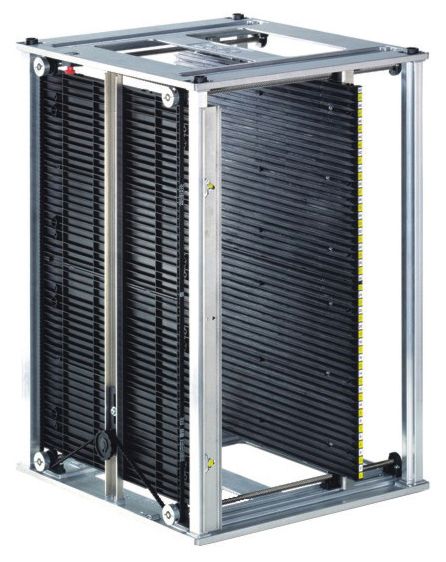 ОписаниеМагазин используется для накопления и хранения печатных плат и их загрузки и разгрузки в производственной линии.Технические характеристикиГабариты плат:		50х50 - 445х330 ммКоличество плат:	до 50Шаг:			10 ммРазмеры:		460x400x563 мм